PROJEKT  Statusi i ndryshëm që gëzojnë gratë dhe burrat në shoqëri është me të vërtetë i përcaktuar nga vetë njeriu nga kultura dhe shoqëria në rrethin ku jeton , ndërsa natyra ka pak të bëjë me të .As seksi ,as natyra nuk janë përgjegjëse për pa barazitë e pa justifikueshme që ekzistojnë mes burrave dhe grave . Andaj për këtë qëllim kemi Rregullore, Konventa për eliminimin e të gjitha formave të diskriminimit ndaj grave si dhe  Fushata e 16 Ditëve të Aktivizimit kundër Dhunës me Bazë Gjinore është një traditë që nisi në vitin 1991 nga Instituti i parë i Lidershipit Global të Grave.
Ajo fillon në 25 Nëntor, në Ditën Ndërkombëtare Kundër Dhunës ndaj Grave, dhe vazhdon deri në 10 Dhjetor që është dhe dita Ndërkombëtare e të Drejtave të Njeriut, duke lidhur simbolikisht këto dy ditë në përforcim të mesazhit se dhuna ndaj grave është shkelje e të drejtave të njeriut.Qëllimi i projektitGrupi i grave të Komunës së Mamushës në bashkëpunim me Koordinatoren e Njësisë për  të Drejtat e Njeriut dhe Barazi gjinore, organizoij shënimin e  fushatës “ 16 Ditët  të aktivizimit kundër dhunës ndaj grave”, e cila  fushatë  organizohet në të gjithë botën nga aktivistë të drejtave të njeriut për të bërë thirrje për eliminimin e të gjitha formave të dhunës ndaj grave.Duke  u nisur nga fakti se të drejtat e femrës shkelen në tërë globin ashtu edhe në vendin tonë , pavarësisht përkatësinë kombëtare , kulturore e fetare është e nevojshme që nga institucionet dhe OjQ-të lokale të ndërmerret aktivitet lidhur  me respektimin e të drejtave të femrave si në shoqëri ashtu  edhe në familje.Qëllimi i projektit ishte  :Të rritet vetëdija mbi padrejtësitë ndaj femrave në shoqëri, Rritjes së informacionit në nivel lokal,Krijimit të lidhjeve midis përpjekjeve globale dhe atyre lokale,Vetëdijesimi i popullatës për pasojat e dhunës,Inkurajimin e tyre për të lajmëruar dhunën,Parandalimi, zbutja e kësaj dukurie,Të fitojë njohuri lidhur me të drejtat e njeriut ,
 Në realizimin e këtij projekti përveq  Komunës së Mamushës ndihmuan edhe Policia e Kosovës -Sektori kundër dhunës në familje  dhe psikologja e OJQ-së Dora Dorës. AktivitetetU mbajten 2 aktivitete për fushatën të  datës 25 Nëntor me rastin e hapjes së fushatës (në objektin e Komunës), ndërsa në koordinim me OSBE u  organizuan  në  shkollë me nxënës të klasave  XI -ta dhe XII-ta.Me ndihmën e Gjinekologes dhe psikologes u diskutua  për parandalimin e martesave të hershme. Koha dhe mbajtja e aktiviteteve  Aktiviteti i parëLokacioni: Komuna e Mamushës Kohëzgjatja : 12:00 -13:30 (30 min. Policia e Kosovës , 30 min. psıkologu, 30 min Data e mbajtjes:06.12.2016diskutim Vend mbajtja : Salla e Asamblesë  Komuna e Mamushës  Pjesëmarrja: 20-25 pjesëmarrës Ligjërata: Dhuna dhe pasojat e saj. Në koordinim me OSBE u organizua  në  shkollë seminar me nxënës të klasave XI-ta dhe XII-taAktiviteti i dytë :Lokacioni: Gjimnazi Ataturk Kohëzgjatja : 12:00 -13:30 (30 min. Gjınekologu , 30 min. psıkologu, 30 min diskutim Data e mbajtjes:07.12.2016Vend mbajtja : Gjimnazi AtaturkPjesëmarrja: 4 paralele (120 nxënës) Ligjërata: Parandalimi I martesave të hershme. Përfituesit Nga realizimi i këtij projekti  përfitues të drejtpërdrejtë kanë qënë  gratë (femrat ) pa  asnjë  dallim  etnike ,fetare dhe sociale. 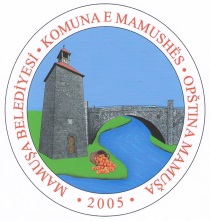 Republika e Kosovës – Kosova Cumhuriyeti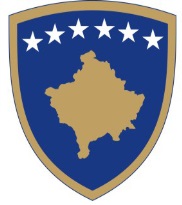 Republika Kosova – Mamuşa  Belediyesi – Komuna e MamushësOpština  Mamuša – Municipality Of Mamusa